	IMHA Board of Directors Meeting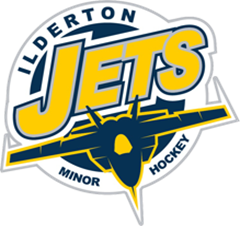 Tuesday, June 1, 2021    MINUTES – Approved June 22, 2021Present:  Mike Harding, Todd Copeland, Randy Sheaves, Chris Dixon, Paul Walkom, Sue Lidbetter, Jeff Reid, Grant McNair, Trish Brennan, Scott Parker, Derek Janes, Andy Marshall, Pat Conlin, Jeff Sutherland, Mark Reid, Tichelle SchramPW Made a motion to begin the meeting.  2nd by RS.  Carried.MH welcomed the board to the first meeting of the 2021 – 2022 season.  Hopefully we will get a hockey season this year.  MH proposed changes to the agenda.  MH reviewed meeting and zoom etiquette.  TC reviewed the A-level hockey update from OMHA.  Discussions have been occurring since Jan. 2020. OMHA called the first meeting.  TC proposed that IMHA board of directions send a letter to OMHA to highlight where IMHA stands regarding this issue.  ACTION – TC to send the letter out to the board members to review, with a final discussion at our next meeting.   PW will encourage the Shamrock league to take a stronger role in leading this discussion at the OMHA level.  DJ & PW to send out any information they have received for the board to review prior to the next meeting.MH explained how the voting will occur for the Board of Director positions.  President – one applicant.  TC made a motion to accept MH as president. 2nd by GM.  Carried.Vice-president – 2 applicants, therefore voting via anonymous poll occurred.  JS made a motion to accept Todd Copeland as the Vice-President.  2nd by CD.  Carried.Secretary – Only one applicant.  PW made a motion to accept Tichelle Schram as secretary.  2nd by AM.  Carried.Treasurer – Only one applicant.  JS made a motion to accept Randy Sheaves as treasurer.  2nd by CD.  Carried.Ice Conveyor – Only one applicant.  TB made a motion to accept Grant McNair as the ice conveyor.  2nd by DJ.  Carried.Director of Equipment – Only one applicant.  AM made a motion to accept Chris Dixon as the Director of Equipment.  2nd by DJ.  Carried.Registrar – 2 applicants, therefore an anonymous poll occurred with Sue Lidbetter being appointed to the position of Registrar.Director of Coaching – 5 applicants, therefore an anonymous poll occurred with Scott Parker being appointed to the position.Director of OMHA – only one applicant.  PW made a motion to appoint Derek Janes as the director of OMHA.  2nd by AM.  Carried.Director of OWHA – only one applicant.  RS made a motion to accept Trish Brennan as the Director of OWHA.  2nd by JS.  Carried.Director of Shamrock - 3 applicants, therefore an anonymous poll occurred which resulted in a tie.  Our president then appointed Jeff Reid as the director of Shamrock. Director of Local League – 2 applicants therefore an anonymous poll occurred with Andy Marshall being appointed to the director of LM.Director of Development (Novice and Below) - 3 applicants therefore an anonymous poll occurred with Mark Reid being appointed as the Director of Development, Novice & Below.Director of Play Development (Atom and Above) – only one applicant. JR made a motion to appoint Jeff Sutherland as Director of Play Development – Atom and Above.  2nd by MR.  Carried.Director of Officiating and Gate – one applicant.  AM made a motion to appoint Paul Walkom as the Director of Officiating and Gate.  2nd by JS.  Carried.Director of Sponsorship and Fundraising – one applicant.  GM made a motion to appoint Pat Conlin as the Director of Sponsorship and Fundraising.  2nd by DJ.  Carried.MH thanked everyone for accepting their positions and stressed the importance of working together to help each other.  We are a team.  He encouraged everyone to review the code of conduct prior to next meeting.  We must always be respectful to each other.  Confidentiality is very important.  If a member comes to you with a complaint, encourage them to follow the procedure outlined on the website.  Attendance at meetings is necessary to have your voice heard.  Please contact TS or MH in advance if you have to miss a meeting.  A suggestion was made to rotated the meeting dates to each night of the week, starting with a Monday.  This will be discussed at the next meeting.  The coaching application process needs to begin shortly.  We will treat this season like a regular hockey year.  ACTION – SP will prepare the coaching application forms and post to the website for a month.  TS will send to list of the updated Board of Director positions to Kim Simpson to put onto the website and update the IMHA Executive email distribution list.  This list will also be emailed to the directors for their use.SL – the new platform for this season’s registration process has now been received.  Everyone will need to create a new registration portal.  SL will need to enter all of this information.   SL does like this new system, as it is much more user friendly.  Parents can upload documents, it will automatically upload any certificates or completed programs/training.  Video and/or detailed instructions will be sent out to all the members.  Board members will also be on this system.  ACTION – SL to provide members with this information once the instructional information is received.  The OWHA registration will remain the same as last season.  ACTION – SL will post an update on the website indicating that registration is coming. PW will look into vulnerable sector check’s current process.  RS suggested holding off until after our next meeting before we open registration.SP has heard no news or changes to the certification requirements for coaches.  Once he receives an update, he will share with the coaches.  PC shared that the Starlight Drive In has offered to organize an IMHA movie night, with proceeds dedicated to our organization.RS made a motion to approve the cheque for $1401.20 to MB Sports Web.  2nd by SP.  Carried.RS shared with the new board members that each year IMHA has our financial statements reviewed by Ford Keast. Updated account statements are always available for membership to review.  It has previously been decided not to review bank transactions at each monthly meeting. No objections to continuing with this practice.   JS has started to connect with local hockey experts to assist with IMHA development.  He is working towards developing resources for our local coaches. The next IMHA Board of Directors meeting will be held on Tuesday, June 22 at 8:00.  GM made a motion to adjourn the meeting.  2nd by RS.  Carried.